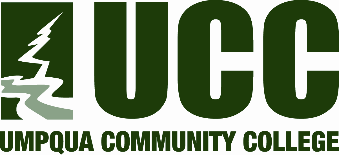 EXHIBIT B*PROPOSAL SUBMISSION FORMRFP-2017-CST-01Center Stage Theater Lighting UpgradeCOMPANY NAME:	______________________________________________________________________         ADDRESS:		_______________________________________________________________________ CITY, STATE, ZIP 	_______________________________________________________________________CONTACT PERSON:	__________________________________ Title: ________________________________SIGNATURE:		_______________________________________________________________________ DATE: 			_______________________________________________________________________CONTACT INFO:	DIRECT PHONE:	________________________________________________________________TOLL FREE:	________________________________________________________________	EMAIL:		________________________________________________________________FEDERAL TAX ID#	_______________________________________________________________________OREGON RESIDENT PROPOSER?	YES:                   		NO: _______NOT OREGON RESIDENT?       STATE:	_______________________________PROJECT MANAGER Assigned to Project		NAME:	____________________________________     TITLE:	______________________________________	PHONE:	____________________________________     Email:	______________________________________EQUIPMENT AND PRICING TABLESOffering a single option is sufficient.  Multiple options may be proposed.  Vendors will not be judged on the number of options offered, only on what the College determines to be the best option.  On this page, indicate each option and include both piece costs and the overall cost for each.  The following tables are included as guides.  At the very least, identify the Option and include the Total Project Cost for that option on this page.  If the table is found insufficient for the level of detail, additional sheets may be attached.   Specification Sheets for the equipment are required.Option AEquipment DescriptionQuantityCostOption A$Option A$Option A$Option A$Option A$Option A$Option A$Option A$Option A$Option A$Option A$Option A$Option A$Option A$Option A$Option A$Option A$Option ATotal Project Cost $Option BEquipment DescriptionQuantityCostOption B$Option B$Option B$Option B$Option B$Option B$Option B$Option B$Option B$Option B$Option B$Option B$Option B$Option B$Option B$Option B$Option B$Option BTotal Project Cost $